§381.  Deputies; appointments and removalThe sheriff may appoint, subject to the requirements of section 501, full-time or part-time deputies, whose special duties are to enforce the criminal laws in the county.  [PL 1987, c. 737, Pt. A, §2 (NEW); PL 1987, c. 737, Pt. C, §106 (NEW); PL 1989, c. 6 (AMD); PL 1989, c. 9, §2 (AMD); PL 1989, c. 104, Pt. C, §§8, 10 (AMD).]1.  Qualifications for appointment.  To be eligible for appointment, a deputy must have:A.  Actual experience in law enforcement duties;  [PL 1987, c. 737, Pt. A, §2 (NEW); PL 1987, c. 737, Pt. C, §106 (NEW); PL 1989, c. 6 (AMD); PL 1989, c. 9, §2 (AMD); PL 1989, c. 104, Pt. C, §§8, 10 (AMD).]B.  Training in criminal justice or law enforcement from an accredited college or university or from the Maine Criminal Justice Academy; or  [PL 1987, c. 737, Pt. A, §2 (NEW); PL 1987, c. 737, Pt. C, §106 (NEW); PL 1989, c. 6 (AMD); PL 1989, c. 9, §2 (AMD); PL 1989, c. 104, Pt. C, §§8, 10 (AMD).]C.  Knowledge of the duties, activities and responsibilities of a deputy gained from other experience or training.  [PL 1987, c. 737, Pt. A, §2 (NEW); PL 1987, c. 737, Pt. C, §106 (NEW); PL 1989, c. 6 (AMD); PL 1989, c. 9, §2 (AMD); PL 1989, c. 104, Pt. C, §§8, 10 (AMD).][PL 1987, c. 737, Pt. A, §2 (NEW); PL 1987, c. 737, Pt. C, §106 (NEW); PL 1989, c. 6 (AMD); PL 1989, c. 9, §2 (AMD); PL 1989, c. 104, Pt. C, §§8, 10 (AMD).]2.  Training at Maine Criminal Justice Academy required.  Appointed deputies are subject to the training requirements of Title 25, sections 2804‑B to 2804‑F.[PL 1991, c. 824, Pt. A, §61 (AMD).]3.  Tenure of office.  Deputies must be originally appointed for a probationary period consistent with the provisions of section 2701 governing municipal employment and thereafter may be appointed or reappointed for a term of 3 years.A.  The failure of a sheriff to reappoint a deputy, except for appointment at the end of the probationary period, is subject to the procedures and standards for dismissal of an applicable collective bargaining agreement.  [PL 1987, c. 737, Pt. A, §2 (NEW); PL 1987, c. 737, Pt. C, §106 (NEW); PL 1989, c. 6 (AMD); PL 1989, c. 9, §2 (AMD); PL 1989, c. 104, Pt. C, §§8, 10 (AMD).][PL 2001, c. 349, §4 (AMD).]4.  Sheriff to furnish names.  From time to time, each sheriff shall furnish to the county commissioners of that county the names of the deputies appointed, with the residence and post office address of each.[PL 1987, c. 737, Pt. A, §2 (NEW); PL 1987, c. 737, Pt. C, §106 (NEW); PL 1989, c. 6 (AMD); PL 1989, c. 9, §2 (AMD); PL 1989, c. 104, Pt. C, §§8, 10 (AMD).]5.  Residence.  A full-time deputy may reside outside the county during the term of appointment only with the permission of the sheriff and county commissioners.[PL 1987, c. 737, Pt. A, §2 (NEW); PL 1987, c. 737, Pt. C, §106 (NEW); PL 1989, c. 6 (AMD); PL 1989, c. 9, §2 (AMD); PL 1989, c. 104, Pt. C, §§8, 10 (AMD).]6.  Exceptions for civil deputies.  The provisions of subsections 1 to 5 do not apply to civil deputies.  The sheriff may designate one or more persons to serve as civil deputies to enforce civil laws and serve civil process in accordance with the state rules of court.  A civil deputy holds no other law enforcement powers. A civil deputy is compensated under section 386, subsection 4.  The sheriff may adopt rules, procedures and requirements related to the qualifications and training of a civil deputy and the service of civil process.[PL 2017, c. 332, §5 (NEW).]SECTION HISTORYPL 1987, c. 737, §§A2,C106 (NEW). PL 1989, c. 6 (AMD). PL 1989, c. 9, §2 (AMD). PL 1989, c. 104, §§C8,10 (AMD). PL 1991, c. 824, §A61 (AMD). PL 2001, c. 349, §4 (AMD). PL 2017, c. 332, §5 (AMD). The State of Maine claims a copyright in its codified statutes. If you intend to republish this material, we require that you include the following disclaimer in your publication:All copyrights and other rights to statutory text are reserved by the State of Maine. The text included in this publication reflects changes made through the First Regular and First Special Session of the 131st Maine Legislature and is current through November 1. 2023
                    . The text is subject to change without notice. It is a version that has not been officially certified by the Secretary of State. Refer to the Maine Revised Statutes Annotated and supplements for certified text.
                The Office of the Revisor of Statutes also requests that you send us one copy of any statutory publication you may produce. Our goal is not to restrict publishing activity, but to keep track of who is publishing what, to identify any needless duplication and to preserve the State's copyright rights.PLEASE NOTE: The Revisor's Office cannot perform research for or provide legal advice or interpretation of Maine law to the public. If you need legal assistance, please contact a qualified attorney.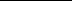 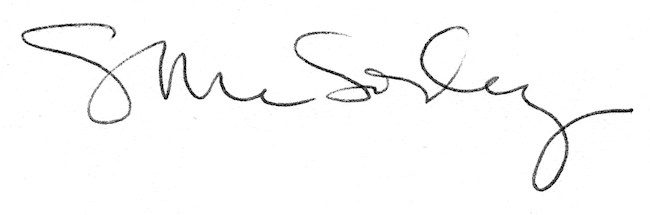 